Rotary Club of Carleton Place and Mississippi Mills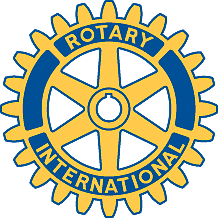        Bulletin Aug. 12, 2005MEETING OF AUGUST 10/05:We once again welcomed Peter Code of the Perth Club to our gathering but missed David B, Brad, David k, Sean, Fraser and Stephen Including make-ups and work credits we have an attendance of 75%.   President Brenda regretfully announced that she had received the resignation of Keith Paremain which brings Club membership down to 16.  Gordon advised the meeting that Brad Kinnaird had told him that he would have to resign as he has been made Manager of the Bell Sports Complex in Kanata and he could not get to noon meetings in Carleton Place.  When advised of the discussions relating to a possible evening meeting (see below), Brad said that he would certainly reconsider if such a change were made.  However, this puts us down to 15 members for the time being and highlights the need to really push on a membership drive.Later in the meeting Brian Armstrong reported that he had been asked to canvas the membership concerning a possible change to 6:15 pm meetings of the Club.  He reported that of the 14 members he   contacted 13 supported a change to the evening albeit with varying degrees of enthusiasm.  Brenda commented that we had stuck with the noon schedule in hopes of attracting local business people but had not succeeded.  She noted that she knew of three people who would join or rejoin us if we met in the evening.  This matter will be discussed at the upcoming Board meeting as it is obvious that a decision must be made before we push on getting new members.50/50 Draw:  Brenda read a lovely thank you letter from Carol Dowdall of Renfrew who had won the Sunday jackpot.  Kirk said that a number of other Clubs were trying to get permission for next year’s 50/50 at the Jam and we should get our request in as soon as possible.Gordon reported that construction of the trail was basically complete but that clean-up efforts were required and that a railing under the McNeely Bridge portion may be required and was an unbudgeted item.  The good news was that construction costs in terms of gravel placement seem to be on budget.  Members are asked to visit the trail armed with garden rakes and pruners at any time to undertake the obvious clean-up needs.  The final push to put the trail into final form is set for Saturday September 10. Please mark this date on your calendar and help get our Centennial project ready for an official opening.  Al noted that Rotary International was claiming we did not report adequately on our use of District Simplified grant funds to the Hall of Valour and that we should have spent the funds ourselves rather than handing over a cheque.  He is working with Brian Costello to sort out this matter in the hopes that it doesn’t detract from our application for a similar grant for the trail.Meetings to note:  1) Board of Directors and Committee Chairs, 7pm August 15 at Brenda’s office. 2) Trail clean-up any time and especially on September 10. 